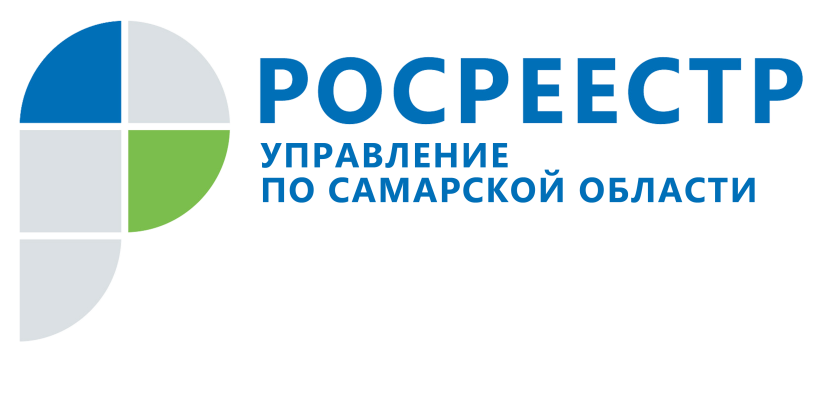 АНОНС10 февраля 2020Прямая линия на тему регистрации и прекращения ипотеки19 февраля с 10.30 до 11.30 Управление Росреестра по Самарской области проведет «прямую линию», в ходе которой начальник отдела регистрации ипотеки Аделаида Викторовна Гук ответит на вопросы, связанные с регистрацией и прекращением ипотеки, в том числе:- Почему важно соблюдать форму и содержание договора об ипотеке и каковы последствия несоблюдения критериев, установленных законодательством? - Что надо помнить тем, кто выплатил ипотеку?-  Какие правила стоит знать при распоряжении имуществом несовершеннолетних? Звоните и задавайте вопросы по телефону (846) 33-22-555.Контакты для СМИ:Ольга Никитина, помощник руководителя Управления Росреестра(846) 33-22-555, 8 927 690 73 51, pr.samara@mail.ru